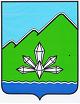 АДМИНИСТРАЦИЯ ДАЛЬНЕГОРСКОГО ГОРОДСКОГО ОКРУГА                 ПРИМОРСКОГО КРАЯ ПОСТАНОВЛЕНИЕ            30 января 2020 г.                     г. Дальнегорск                                 №   60-паОб утверждении «дорожной карты» 
по реализации Стандарта деятельности администрации Дальнегорского городского округа по обеспечению благоприятного инвестиционного климата в Дальнегорском городском округе на 2020 годВ целях создания благоприятных условий для привлечения инвестиций и создания механизмов, обеспечивающих повышение инвестиционной привлекательности Дальнегорского городского округа, в соответствии с Федеральным законом от 06.10.2003 № 131-ФЗ «Об общих принципах местного самоуправления в Российской Федерации», распоряжением Администрации Приморского края от 13.02.2019 № 89-ра «О Стандарте деятельности органов местного самоуправления Приморского края по обеспечению благоприятного инвестиционного климата в Приморском крае на 2019 - 2020 годы», в связи с кадровыми изменениями, руководствуясь Уставом Дальнегорского городского округа администрация Дальнегорского городского округаПОСТАНОВЛЯЕТ:1. Утвердить прилагаемую «дорожную карту» по реализации Стандарта деятельности администрации Дальнегорского городского округа по обеспечению благоприятного инвестиционного климата в Дальнегорском городском округе на 2020 год (далее - «дорожная карта»).2. Сотрудникам администрации Дальнегорского городского округа, ответственным за реализацию мероприятий «дорожной карты»:1) обеспечить внедрение и мониторинг результатов внедрения Стандарта деятельности администрации Дальнегорского городского округа по обеспечению благоприятного инвестиционного климата в Дальнегорском городском округе на 2020 год в соответствии с «дорожной картой»;2) представлять ежемесячно до 10 числа месяца, следующего за отчетным в отдел экономики и поддержки предпринимательства администрации Дальнегорского городского округа информацию о ходе реализации «дорожной карты».3. Признать утратившим силу постановление администрации Дальнегорского городского округа от 10.06.2019 № 402-па «Об утверждении «дорожной карты» по внедрению Стандарта деятельности администрации Дальнегорского городского округа по обеспечению благоприятного инвестиционного климата на 2019–2020 годы».4. Контроль за исполнением настоящего постановления оставляю за собой. И о Главы Дальнегорскогогородского округа			   				           С.И. Абрамов